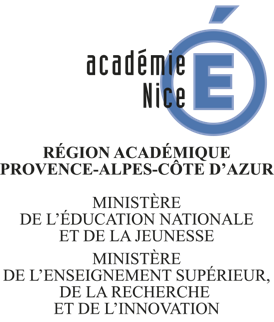 - NATURE DE LA DEMANDEANNEXE 51   COMPLEMENT DE SERVICE	3   LAUREATS CRPE EXTERNE(année  de  stage  validée)1   REINTEGRATION	4   LAUREATS CRPE INTERNE(année  de  stage  validée) PERTE D'HEURES MUTATION- SITUATION PERSONNELLENOM D'USAGE :  	NOM DE FAMILLE :  	                     DATE et LIEU DE NAISSANCE :  	Prénom : 	 Nationalité : 		Adresse personnelle :  	Tél. :	Code postal :  	Ville :  	Adresse courriel : 	                                                                                                                           - SITUATION ADMINISTRATIVE AU MOMENT DE LA DEMAND NUMEN : 	                                                                                                                           en activité		en congé (joindre copie de l'arrêté)contrat ou agrément résilié depuis le  	Académie d'origine : 	                                                                                                                           Etablissement actuel : 	                                                                                                                           (nom et adresse)Qualité		Contrat/agrément définitif obtenu le	 	Contrat/agrément provisoire obtenu le	 	Autre (préciser)	 	- VŒUX	Les vœux peuvent porter sur tout poste dans l'académie de Nice, sur un département (préciser AM ou Var) sur une ville ou sur un poste précis (indiquer le numéro de poste)Tournez S.V.PORDRE DES VOEUXN° DE POSTEéventuellementETABLISSEMENTNom  et localitéQUOTITE PUBLIEEService vacantService suceptible d'être vacant123456Je soussigné(e)	m'engage àaccepter tout service correspondant à l'un des vœux exprimés ci- dessous (par ordre de préférence) et pour lesquels j'ai adressé un dossier à chaque établissement concerné ainsi qu'au Service de l'Enseignement PrivéJe soussigné(e)	m'engage àaccepter tout service correspondant à l'un des vœux exprimés ci- dessous (par ordre de préférence) et pour lesquels j'ai adressé un dossier à chaque établissement concerné ainsi qu'au Service de l'Enseignement PrivéJe soussigné(e)	m'engage àaccepter tout service correspondant à l'un des vœux exprimés ci- dessous (par ordre de préférence) et pour lesquels j'ai adressé un dossier à chaque établissement concerné ainsi qu'au Service de l'Enseignement PrivéJe soussigné(e)	m'engage àaccepter tout service correspondant à l'un des vœux exprimés ci- dessous (par ordre de préférence) et pour lesquels j'ai adressé un dossier à chaque établissement concerné ainsi qu'au Service de l'Enseignement PrivéDate et signature du maîtreDate et signature du maîtreDate et signature du maîtreJe soussigné(e)	m'engage àaccepter tout service correspondant à l'un des vœux exprimés ci- dessous (par ordre de préférence) et pour lesquels j'ai adressé un dossier à chaque établissement concerné ainsi qu'au Service de l'Enseignement PrivéJe soussigné(e)	m'engage àaccepter tout service correspondant à l'un des vœux exprimés ci- dessous (par ordre de préférence) et pour lesquels j'ai adressé un dossier à chaque établissement concerné ainsi qu'au Service de l'Enseignement PrivéJe soussigné(e)	m'engage àaccepter tout service correspondant à l'un des vœux exprimés ci- dessous (par ordre de préférence) et pour lesquels j'ai adressé un dossier à chaque établissement concerné ainsi qu'au Service de l'Enseignement PrivéJe soussigné(e)	m'engage àaccepter tout service correspondant à l'un des vœux exprimés ci- dessous (par ordre de préférence) et pour lesquels j'ai adressé un dossier à chaque établissement concerné ainsi qu'au Service de l'Enseignement Privé* Le candidat doit envoyer une copie de cette fiche (recto-verso) au Rectorat ainsi qu'une copie à chaque établissement dans lequel il postule.* Le candidat doit envoyer une copie de cette fiche (recto-verso) au Rectorat ainsi qu'une copie à chaque établissement dans lequel il postule.* Le candidat doit envoyer une copie de cette fiche (recto-verso) au Rectorat ainsi qu'une copie à chaque établissement dans lequel il postule.* Le candidat doit envoyer une copie de cette fiche (recto-verso) au Rectorat ainsi qu'une copie à chaque établissement dans lequel il postule.* Le candidat doit envoyer une copie de cette fiche (recto-verso) au Rectorat ainsi qu'une copie à chaque établissement dans lequel il postule.* Le candidat doit envoyer une copie de cette fiche (recto-verso) au Rectorat ainsi qu'une copie à chaque établissement dans lequel il postule.* Le candidat doit envoyer une copie de cette fiche (recto-verso) au Rectorat ainsi qu'une copie à chaque établissement dans lequel il postule.